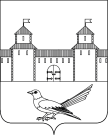 от 02.12.2016 № 2119-пО присвоении почтового  адреса нежилому помещению (магазину с подвалом)	Руководствуясь статьей 16 Федерального закона от 06.10.2003 №131-ФЗ «Об общих принципах организации местного самоуправления в Российской Федерации», постановлением Правительства Российской Федерации от 19.11.2014 №1221 «Об утверждении Правил присвоения, изменения и аннулирования адресов», постановлением администрации Сорочинского городского округа Оренбургской области от 01.07.2016 №1046-п «Об утверждении Положения о порядке присвоения, изменения и аннулирования адресов на территории Сорочинского городского округа Оренбургской области», статьями 32, 35, 40 Устава муниципального образования Сорочинский городской округ Оренбургской области, кадастровым паспортом земельного участка от 22.09.2016 №56/16-537990, свидетельством о государственной регистрации права серии 56-00 №644401 от 05.11.2004, свидетельством о государственной регистрации права серии 56-00 №644402 от 05.11.2004, свидетельством о государственной регистрации права серии 56-00 №644403 от 05.11.2004, кадастровым паспортом помещения от 14.11.2016 №99/2016/9508292, техническим планом помещения от 15.11.2016, подготовленным ООО «Проектное Бюро» и поданным заявлением (вх.№Сз-1660 от 23.11.2016) администрация Сорочинского городского округа Оренбургской области постановляет:Присвоить почтовый адрес нежилому помещению (магазину с подвалом) с кадастровым номером 56:45:0102027:1316, общей площадью 132,15кв.м., расположенному в границах земельного участка с кадастровым номером 56:45:0102027:58, почтовый адрес: Российская Федерация, Оренбургская область, г.Сорочинск, ул. 8 Марта, 11 «Б», помещение №1.Контроль за исполнением настоящего постановления возложить на главного архитектора муниципального образования Сорочинский городской округ Оренбургской области  Крестьянова А.Ф.Настоящее постановление вступает в силу со дня подписания и подлежит размещению на Портале муниципального образования Сорочинский городской округ оренбургской области.И.о. главы муниципального образованияСорочинский городской округ – первый заместитель главы администрации городского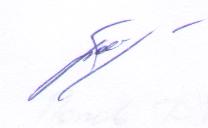 округа по оперативному управлениюмуниципальным хозяйством                                                                 А.А. БогдановРазослано: в дело, прокуратуре, Управлению архитектуры, заявителю, Елисеевой М.А.Администрация Сорочинского городского округа Оренбургской областиП О С Т А Н О В Л Е Н И Е